Ректору Национального исследовательского 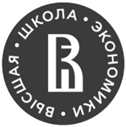 университета «Высшая школа экономики»от ЗАЯВЛЕНИЕ О ПРИЕМЕ НА ОБУЧЕНИЕПрошу с  зачислить меня в Национальный исследовательский университет «Высшая школа экономики» (далее – НИУ ВШЭ) для прохождения обучения на месте с оплатой стоимости обучения за счет средств физического(их) и (или) юридического(их) лиц(а) по  » на  форму обучения с использованием дистанционных образовательных технологий обучения.О себе сообщаю следующие сведения (персональные данные):Примечание: в разделе 1 Заявления о приеме на обучение поступающему нужно заполнить все обязательные пункты, отмеченные звездочкой* и поставить свою подпись. Пункты, не отмеченные * заполняются знаком тире «–».2. К заявлению о приеме на обучение прикладываю следующие документы, необходимые для зачисления:Примечание: в разделе 2 Заявления о приеме на обучение поступающему нужно проставить знак «х» в , заполнить все обязательные пункты, отмеченные *.Согласовано _____________                                                                                                                                                          подписьВходящий регистрационный номер: №8.2.4.3-25/____________ от ____________________Принял:             _____________________________        _______________________________                                                           Подпись                                                                                                      Ф.И.О.№Наименование персональных данныхПерсональные данные поступающего *Фамилия, имя, отчество (при наличии) на русском языке:Фамилия, имя, отчество (при наличии) на английском  языке:*Дата рождения (возраст): день, месяц, год: поступающего*Гражданство:*Наименование (вид) документа, удостоверяющего личность:*Реквизиты документа, удостоверяющего личность: № Дата выдачи: Орган, выдавший документ: Код подразделения (при наличии): Место рождения: *Адрес регистрации (указывается в полном соответствии с данными, указанными в документе, удостоверяющем личность):Почтовый индекс: Адрес: *Адрес фактического проживания (адрес места жительства):Почтовый индекс: Адрес: *Страховое свидетельство обязательного пенсионного страхования (СНИЛС):Место работы, должность:*Адрес электронной почты (e-mail):*Контактный телефон (мобильный, домашний, рабочий)*Наименования документов об образовании или об образовании и о квалификации или иного документа, подтверждающего уровень образования (далее – документ установленного образца) Документ о начальном профессиональном образовании Диплом о среднем профессиональном образовании Диплом бакалавра Диплом специалиста Диплом магистра Диплом дипломированного специалиста Диплом об окончании аспирантуры (адъюнктуры) Диплом об окончании ординатуры Диплом об окончании ассистентуры-стажировки Документ государственного образца о начальном профессиональном образовании, полученном до 01.01.2014 Документ об образовании или об образовании и квалификации (образца МГУ им. М. В. Ломоносова, СПбГУ) Документ об образовании или об образовании и квалификации (образца «Сколково») Документ иностранного государства об образовании Другой(ие) документ(ы). Указать:  *Реквизиты документа установленного образца 1:*Реквизиты документа установленного образца 1:*Реквизиты документа установленного образца 1:*Реквизиты документа установленного образца 1:Реквизиты документа установленного образца 2:Реквизиты документа установленного образца 2:Реквизиты документа установленного образца 2:Реквизиты документа установленного образца 2:Свидетельство о признании иностранного образования или документ его заменяющий (заполняется поступающими, предоставившими документ иностранного государства об образовании) № Дата выдачи: Орган, выдавший документ: Документы, подтверждающие инвалидность или ограниченные возможности здоровья, требующие создания специальных условий при проведении вступительных испытаний (указать наименование и реквизиты документов)Наименование документа:  № Дата выдачи: Орган, выдавший документ: Зачет результатов освоения поступающим учебных предметов, курсов, дисциплин (модулей), практики, дополнительных образовательных программ в других организациях или в НИУ ВШЭНаименование иных документов (предоставляются по усмотрению поступающего):Фамилия, имя, отчество (при наличии) доверенного лица Реквизиты доверенности, выданной поступающим доверенному лицуРегистрационный номер: Дата выдачи: Реестр нотариуса: * Я обязуюсь вернуть НИУ ВШЭ один экземпляр договора об оказании платных образовательных услуг со своей подписью до _________________________________________личная подпись поступающего* Я подтверждаю, что информация указанная мною в электронном и бумажном заявлении о приеме на обучение в НИУ ВШЭ является достоверной и корректной._________________________________________личная подпись поступающего____________________________________________личная подпись доверенного лица поступающего                                                                (при наличии)* С лицензией на осуществление образовательной деятельности, уставом НИУ ВШЭ, правилами внутреннего распорядка НИУ ВШЭ, порядком реализации дополнительных профессиональных программ и дополнительных общеобразовательных программ – дополнительных общеразвивающих программ для взрослых НИУ ВШЭ, правилами приема в НИУ ВШЭ на обучение по дополнительным профессиональным программам и дополнительным общеобразовательным программам – дополнительным общеразвивающим программам для взрослых, договором об образовании ознакомлен(а).___________________________________________личная подпись поступающего* Я подтверждаю, что лично ознакомился с Положением об обработке персональных данных НИУ ВШЭ, вправе предоставлять свои персональные данные и давать согласие на их обработку. Предоставляя свои персональные данные, принимаю условия этого Положения, подтверждаю, что они относятся ко мне, являются точными и актуальными, тем самым свободно, своей волей и в своем интересе распоряжаюсь ими, осознаю последствия их предоставления и выражаю свое согласие на их обработку в соответствии с пунктом 3.7 Положения об обработке персональных данных НИУ ВШЭ.____________________________________________личная подпись поступающегоВыборНаименование документа, необходимого для зачисленияКоличество листов*Форма документа: оригинал, копия Примечание1. Заявление о согласии на обработку персональных данных поступающегооригинал2. Заявление о согласии на обработку персональных данных доверенного лица поступающего (при наличии)-3. Документ (документы), удостоверяющий(е) личность и (или) гражданство4. Документ (документы) об образовании или об образовании и квалификации (иной документ установленного образца)5. Страховой свидетельство обязательного пенсионного страхования (СНИЛС)6. Оригинал договора об оказании платных образовательных услугоригинал7.  Иные документы (представляются при необходимости или по усмотрению поступающего)Дата составления заявления:_____________ подпись поступающего